
ПАМЯТКА ДЛЯ УЧАЩИХСЯ о мерах безопасности во время летних каникул «Безопасное лето – 2024»
Дорогие ребята! Итак, впереди летние каникулы – чудное время, которое так ожидаемо каждым школьником – от первоклассника до выпускника. Это славные деньки, когда нет учебы и, соответственно, отсутствует необходимость просыпаться рано, идти в школу и учиться. Но, как ни странно, на каникулах, тоже следует кое о чем позаботиться, и речь, безусловно, не об учебе…, а о БЕЗОПАСНОСТИ.
НАПОМИНАЕМ:
Административная ответственность наступает с 14 лет, уголовная – с 16 лет (За тяжкие преступления – уголовная ответственность наступает с 14 лет).
Нельзя пользоваться найденными банковскими картами, если вы нашли карту ,необходимо ее отнести в банк.
За правонарушения, совершенные несовершеннолетними до 14 лет, административную ответственность несут родители.
Несовершеннолетние, которым не исполнилось 16 лет, могут находиться в вечернее время суток на улице без сопровождения взрослых до 22.00. С 22.00 до 06.00 обязательно сопровождение родителями или лицами по поручению родителей. При нахождении на улице в вечернее время, необходимо обязательное наличие светоотражающего элемента (фликер) в целях безопасности.
Езда на велосипеде по проезжей части разрешена с 14 лет. При пересечении проезжей части дороги, по пешеходному переходу, велосипедист должен вести велосипед рядом с собой и руководствоваться требованиями для движения пешеходов.
Детям до 14 лет на велосипеде разрешено кататься в жилых зонах, на тротуарах, велосипедных и пешеходных дорожках, не создавая препятствия для безопасного движения пешеходов.
Нецензурная брань в общественном месте является правонарушением.
СМС – сообщения, переписка в Интернете с оскорбительными выражениями в адрес другого человека, несут за собой административную ответственность.
Воровство недопустимо - это влечет уголовную ответственность.
Употребление спиртных напитков, электронных сигарет, курительных смесей, «спайсов», наркотических веществ - строго запрещено.
Запрещено находиться на крышах многоэтажных домов.
Любое правонарушение, преступление влечет за собой постановку на профилактический учет КДН, ПДН, ВШУ.

НЕОБХОДИМО:
- СОБЛЮДАТЬ правила дорожного движения. ( Передвижение в наушниках опасно для жизни. Нельзя переходить улицу на красный свет, даже если нет машин. Нельзя играть на проезжей части дороги)
- СОБЛЮДАТЬ правила пожарной безопасности , правила использования газовых и электроприборов.
- СОБЛЮДАТЬ правила поведения на водоемах (Купайтесь в местах, где это разрешено; выучите наизусть телефоны экстренных служб спасения, куда можете позвонить, если не окажется рядом взрослого человека);
— СОБЛЮДАТЬ правила поведения в лесу (От укусов клещей поможет защититься головной убор и одежда, закрывающая ноги и руки. Применяйте специальные средства по отпугиванию насекомых. Избегайте контакта с осами, пчелами, шмелями и шершнями. Их укусы болезненны и могут вызвать аллергическую
ЖЕЛАЕМ ВАМ ХОРОШО ОТДОХНУТЬ, НАБРАТЬСЯ ЭНЕРГИИ И С НОВЫМИ СИЛАМИ ПРИСТУПИТЬ К УЧЕБЕ В СЛЕДУЮЩЕМ УЧЕБНОМ ГОДУ! БЕРЕГИТЕ СЕБЯ И СВОЕ ЗДОРОВЬЕ, ВЕДЬ ЭТО САМОЕ ДОРОГОЕ, ЧТО У ВАС ЕСТЬ!!!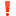 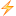 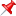 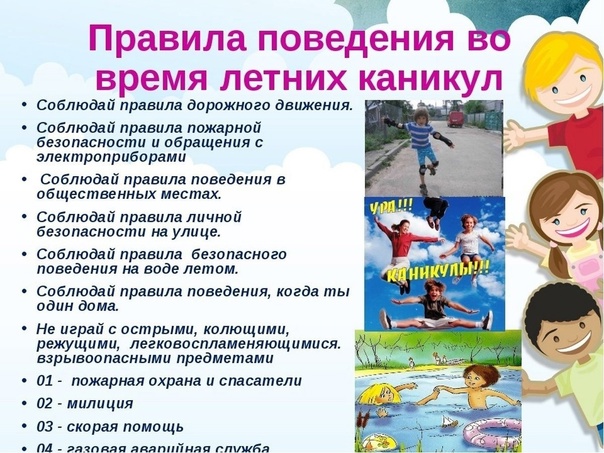 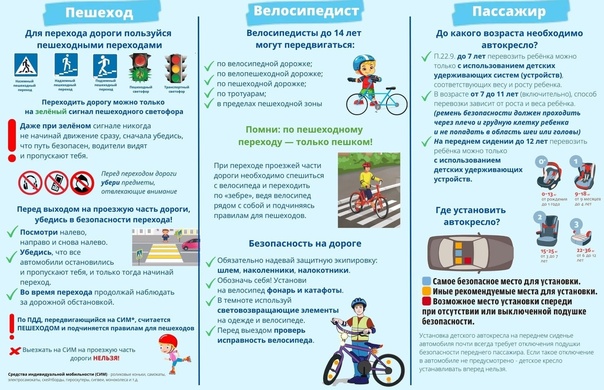 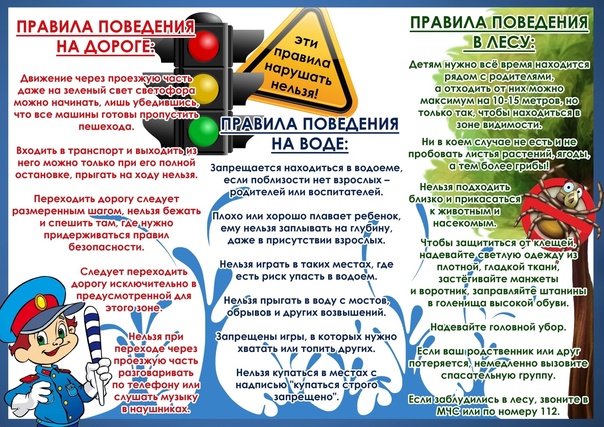 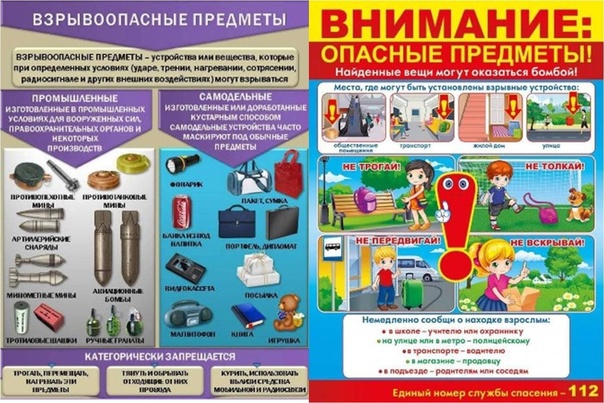 